Практична робота № 8. Тема «Аналіз даних з використанням функцій табличного процесора. Побудова діаграм»Увага! Під час роботи з комп'ютером дотримуйтесь правил безпеки та санітарно-гігієнічні норми.1. Відкрийте вказаний учителем файл (наприклад, Тема3 \ Практична 8 \ практична 8.xlsx).2. На аркуші Лист 1 наведена таблиця показників лічильника електроенергії за кожен місяць останніх двох років. В клітинці А1 знаходиться вартість 1 кВт/год. Додайте до таблиці формули для обчислення щомісячної плати за електроенергію і сумарною плати за кожен рік.3. Побудуйте на цьому ж аркуші гістограму щомісячних оплат за електроенергію за ці роки. Додайте назву діаграми та назви осей, змініть їх формат. Змініть формат області діаграми і області побудови. Проаналізуйте, як змінювалася плата протягом кожного року, по роках в кожному місяці, в які місяці якого року плата була найбільшою і найменшою.4. Побудуйте на окремому аркуші кругову діаграму щомісячних витрат електроенергії за останній рік. Встановіть режим відображення відповідних даних з електронної таблиці на діаграмі. Додайте назву діаграми, відформатуйте його.5. На аркуші Аркуш2 побудуйте таблицю значень функції у = - 4х на відрізку [-2, 3]. Округліть значення функції до двох десяткових знаків. Використовуючи точкову діаграму, побудуйте графік цієї функції на цьому відрізку. Додайте і відформатуйте назву діаграми.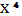 6. Збережіть книгу у власній папці у файлі з ім'ям практична робота 8.xlsx.